The discriminant power of biometrics for sex determination in European Bee-eaters Merops apiasterJoana S. Costa, Steffen Hahn, Afonso D. Rocha, Pedro M. Araújo, Juanita Olano-Marín, Tamara Emmenegger and José A. AlvesOnline supplementary materialFigure S1. Spearman’s correlation matrix for biometrics from the PT population. Correlation coefficient values for each pair or biometrics is shown in the top. Plots for each pair of biometrics are shown in the bottom. Within each plot, linear regression line is showed in red. A histogram representing the distribution of each biometric is also presented along the matrix diagonal (bill length - B; head-bill length – HB; wing length - W; Kipp’s distance - K; p3 length - P3; tail tip length - TT; tail length – TL; and right rectrix length – RR).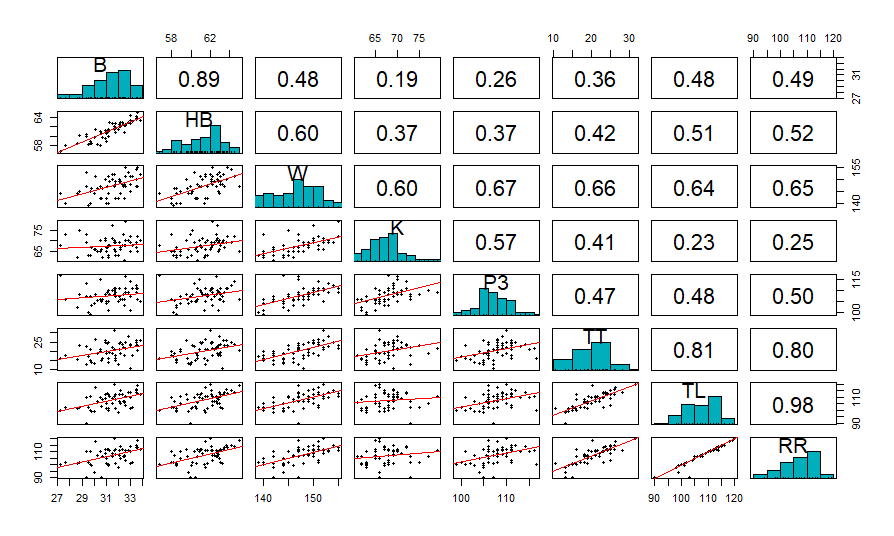 Figure S2. Spearman’s correlation matrix for biometrics from the DE population. Correlation coefficient values for each pair or biometrics is shown in the top. Plots for each pair of biometrics are shown in the bottom. Within each plot, linear regression line is showed in red. A histogram representing the distribution of each biometric is also presented along the matrix diagonal (bill length - B; head-bill length – HB; wing length - W; Kipp’s distance - K; p3 length - P3; tail tip length - TT; tail length – TL; and right rectrix length - RR).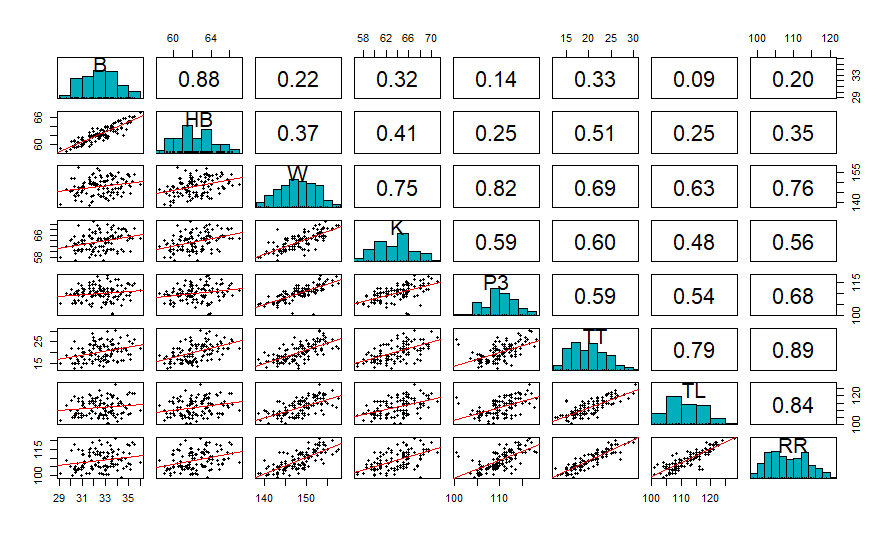 Table S1. Biometrics (mean, se and range, all in mm) for male and female European Bee-eaters breeding in Portugal and Germany, sampled in 2016.  Overlap indicate the percentage of range overlap between males and females for each biometric. Positive values of sexual dimorphism index (SDI) indicate that males are larger, negative values that females are larger and zero that sexes are identical in size.Male (n = 34)Male (n = 34)Male (n = 34)Female (n = 23)Female (n = 23)Female (n = 23)Overlap (%)SDIPortugalmeanserangemeanserangeOverlap (%)SDIBill length31.90.228.8-33.830.60.327.2-33.589.40.04Head-bill length62.20.259.5-65.059.80.356.7-63.571.90.04P3 length108.90.4101.0-115.0105.70.899.0-116.592.20.03Wing length149.70.4144.0-155.0143.40.5139.0-148.040.30.04Kipp’s distance69.60.565.0-79.065.00.661.0-73.077.10.07Right rectrix length109.70.990.0-120.0103.21.290.0-113.087.70.06Tail length110.01.090.0-120.0104.21.098.0-114.087.70.05Tail tip length22.40.610.5-31.517.10.510.0-23.071.90.24GermanyMale (n = 59)Male (n = 59)Male (n = 59)Female (n = 54)Female (n = 54)Female (n = 54)Bill length33.10.130.1-36.032.00.129.1-35.297.30.03Head-bill length63.30.260.0-67.061.30.258.5-65.299.10.03P3 length111.90.4100.5-118.0108.10.3103.5-113.584.30.03Wing length151.00.3144.5-157.5144.90.4138.5-150.552.10.04Kipp’s distance65.50.361.0-71.061.70.357.0-68.071.30.06Right rectrix length112.60.5104.0-121.0104.70.499.0-113.563.10.07Tail length115.30.6104.0-128.0108.30.5101.0-117.077.10.06Tail tip length23.30.318.5-30.516.80.212.5-22.047.30.28